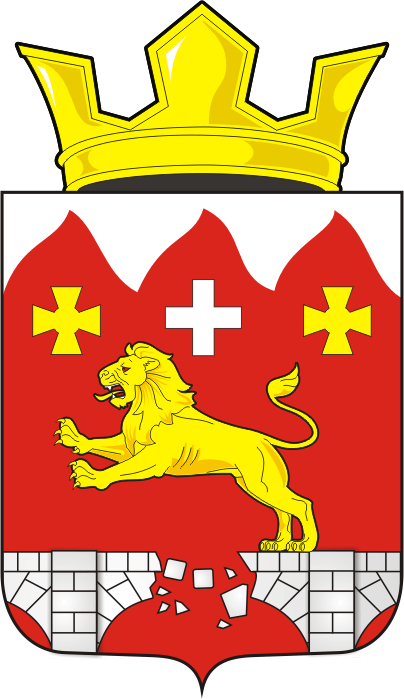        СОВЕТ ДЕПУТАТОВмуниципального образования  Бурунчинский	 сельсовет    Саракташского района    Оренбургской области       РАСПОРЯЖЕНИЕ      от 03.09.2022  г   № 18-р             с. БурунчаО созыве  семнадцатого очередного  заседания 
Совета депутатов Бурунчинского сельсовета четвертого созыва.               В соответствии со статьей  34 Регламента Совета депутатов Бурунчинского сельсовета созвать девятое внеочередное  заседание Совета депутатов сельсовета четвертого созыва   13   июня 2022 года с повесткой дня:1. О внесении изменений в Устав муниципального образования Бурунчинский сельсовет Саракташского района Оренбургской области2. О признании утратившими силу отдельных решений Совета депутатов муниципального образования Бурунчинский сельсовет Саракташского района Оренбургской области3. Отчет об исполнении бюджета муниципального образования Бурунчинский сельсовет Саракташского района Оренбургской областиза 1 полугодие 2022 годаРазослано:  администрации Бурунчинского сельсовета, организационный отдел администрации Саракташского района, депутатам, на сайтДокладчик -Председатель Совета депутатов сельсовета                         Жуков Сергей Николаевич Докладчик -Председатель Совета депутатов сельсовета                         Жуков Сергей НиколаевичДокладчик -Десятова Надежда Геннадьевна, специалист 1 категории администрации сельсовета, главный бухгалтер.